First Presbyterian Church  2nd Sunday of Advent               Sunday, December 4, 2022*Those who are able may stand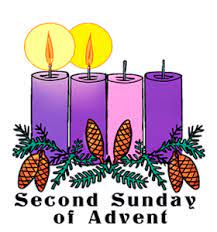 PREWORSHIP FELLOWSHIPPRELUDE MUSIC WELCOME & ANNOUNCEMENTSMINUTE FOR MISSIONSSONG OF CONTEMPLATION #85....”Light One Candle”  vs. 1 & 2*ADVENT WREATH LIGHTING*GATHERING HYMN #83.....”Come, Thou Long-Expected Jesus”KYRIE(Please join us in the “Kyrie”, an ancient song that mirrors the words people used to cry out to Jesus for healing in the scriptures. In Greek they mean, “Lord, have mercy”. The church has sung these words for thousands of years as prayer and to prepare our hearts for confession.)
Kyrie Eleison (Lord have mercy)		Kyrie EleisonChriste Eleison (Christ have mercy)	Christe EleisonKyrie Eleison (Lord have mercy)		Kyrie EleisonCONFESSION OF NEED (Responsive)Forgive us, Lord, for the times we refuse to listen to those who announce your presence.Forgive us when we ignore the cries that come from the wilderness. Allow us to understand that, like John the Baptist, we too are unworthy before the Lord of All. Help us live into our baptisms. Remind us of the beginning of the Good News of Jesus Christ and empower us to be the continuation of that Good News.  Amen.KYRIEKyrie Eleison (Lord have mercy)		Kyrie EleisonChriste Eleison (Christ have mercy)		Christe EleisonKyrie Eleison (Lord have mercy)		Kyrie EleisonSILENCE FOR CONFESSION AND RESTING IN GOD’S GRACEDECLARATION OF GRACE (Responsive)But do not ignore this one fact, beloved. With the Lord, one day is like a thousand years, and a thousand years are like one day. The Lord is not slow about His promise, but is patient with you, not wanting any to perish, but all to come to repentance.Thanks be to God!RESPONSE HYMN #88..........”O Come, O Come Emmanuel” vs. 1*SHARING THE PEACE OF CHRIST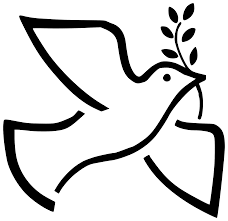 The Peace of Christ be with you! And Also, with you!Let us share a sign of God’s peace with one another.PRAYER FOR ILLUMINATION (Unison)Holy Spirit, help us hear your voice beyond our inability to hear and understand your word beyond any speaker’s ability to explain. Through your word, speak to our hearts even if our heads are not ready to listen. Amen. SCRIPTURE FIRST READING...................................Isaiah 11:1-10 (pg 710)SECOND READING............................Romans 15:4-13 (pg 170)  Leader:  The Word of the Lord.  People:  Thanks be to God!GOSPEL READING................................ Matthew 3:1-12 (pg 3)Leader:  The Word of the Lord.  People:  Praise to You, O ChristSERMON  			         	            Rev. Greg IsaacsonSILENCE FOR REFLECTION*HYMN OF THE DAY #106...........................”Prepare the Way”PRAYERS OF THE PEOPLELord in your Mercy.  Hear our Prayer.THE LORD’S PRAYER (forgive us our “sins”) COMMUNION:INVITATIONPRAYER OF THANKSGIVING (Responsive)Lord, be with you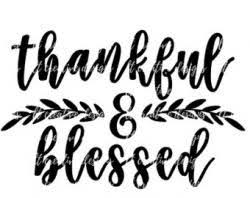 And also, with youLift up your heartsWe lift them up to the LordWe lift them up to the Lord our GodIt is right to give our thanks and praise WORDS OF INSTITUTIONCOMMUNION OF THE PEOPLE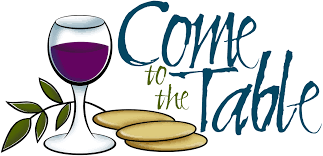 PRAYER AFTER COMMUNION*BLESSING AND CHARGE (Responsive)  Beloved children of God receive the gift of the Holy Spirit, the grace of Jesus Christ, and the blessing of the Lord forever. Alleluia! Amen.*CLOSING HYMN #105.....................”People, Look East” vs. 1-3  *DISMISSAL (Responsive)Go in peace to love and serve the Lord.  Thanks be to God. Amen.*POSTLUDE	A Warm Welcome to our Guests and Visitors!Our church has a wonderful array of ministries that seek to spread the gospel into the world.  If you are interested in finding out more about the church community or are interested in becoming a member, please contact us at:Pastor – Rev. Michael Ozaki  Cell:  951.532.5105PastorOzaki@gmail.comOffice: 218-281-4853   e-mail: crxpres@midconetwork.comCheck out our Website:  crookstonfirstpres.org___________________________________________________Calendar for this week: Sunday, December 4, 202210:30 am	Worship w/Communion11:30 am	Coffee FellowshipPreaching…………………………..	Rev. Greg IsaacsonCommunion Prep / Servers..	Jeri M / Mario & Jill S. and Jeri MUshers & Greeters………………	Dan & Vicki Svedarsky Organist..........…………..………	George FrenchMusic Director……………………	Sandy PerkinsReader……………………………….	Sandy PerkinsWednesday, December 712 pm			Advent Pause for Peace6 pm			Bell RehearsalThursday, December 81 pm			Book StudyNext Sunday, December 1110:30 am	Worship 11:30 am	Coffee FellowshipPreaching…………………………..	Rev. Michael OzakiUshers & Greeters………………	Wayne & Lori FolkersOrganist..........…………..………	Hannah KruegerMusic Director……………………	Sandy PerkinsReader……………………………….	Lynne Mullins2 pm		Christmas Concert